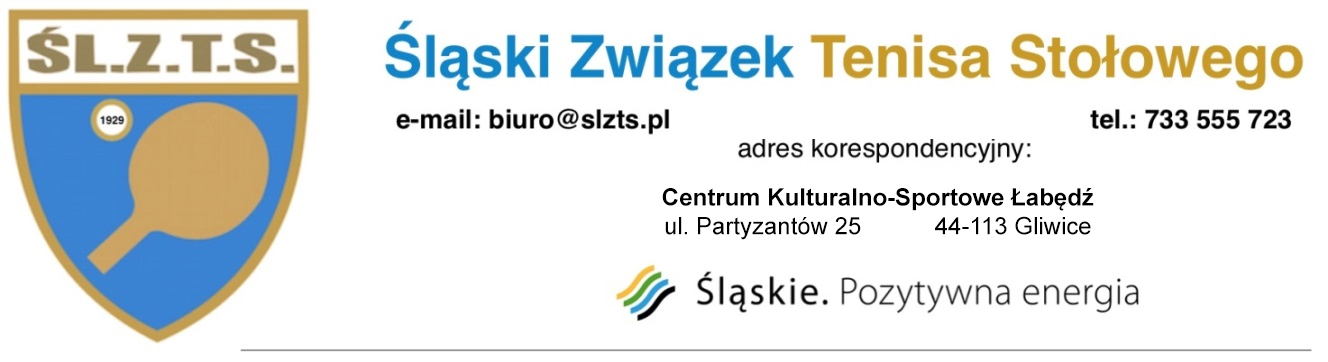     KARTA ZGŁOSZENIOWA	Festiwal Tenisa Stołowego Gliwice 13.11.2021r. 
Wypełnioną kartę zgłoszeniową wraz z potwierdzeniem dokonania opłaty wpisowego należy przesłać w nieprzekraczalnym terminie 
do 12 listopada 2021 roku do godz. 12:00 na adres e-mail:biuro@slzts.plOświadczam, że wyżej wymienione osoby zgłoszone przeze mnie do turnieju posiadają aktualne badania lekarskie zgodne z obowiązującymi przepisami lub mają powyżej 23 lat (z wyjątkiem członków kadry narodowej) i uczestniczą w zawodach na własne ryzyko i odpowiedzialność oraz posiadają licencje sportowe PZTS na sezon 2021/2022. Jestem świadoma/świadom poniesienia wszelkich konsekwencji składania nieprawdziwych oświadczeń. Oświadczam, że wyżej wymienione osoby zapoznały się z regulaminem zawodów ŚlZTS w sezonie 2021/2022 i zobowiązują się do przestrzegania zasad w nim zawartych.Lp.Nazwisko i imięData urodzeniaKategoria Wiekowa 1Kategoria Wiekowa 2(opcjonalnie dla skrzatów i żaków)1.2.3.4.5.6.Osoba dokonująca zgłoszenia:Osoba dokonująca zgłoszenia:Trener (maksymalnie 2 osoby):Trener (maksymalnie 2 osoby):Adres e-mail, nr telefonu:Adres e-mail, nr telefonu: